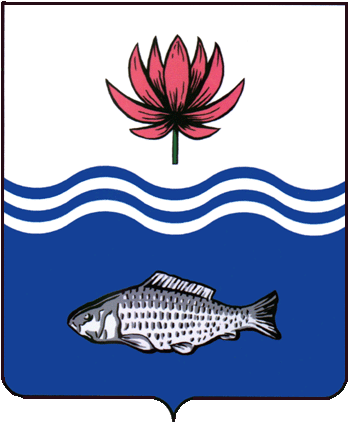 АДМИНИСТРАЦИЯ МО "ВОЛОДАРСКИЙ РАЙОН"АСТРАХАНСКОЙ ОБЛАСТИПОСТАНОВЛЕНИЕОб утверждении Порядка выявления, пресечения самовольного строительства и принятия мер по устранению административных правонарушений в градостроительной деятельности на территории Володарского района Астраханской области и состава рабочей группы по вопросам самовольного строительства          Руководствуясь ст. 222 Гражданского кодекса Российской Федерации, Градостроительного кодекса Российской Федерации, Земельного кодекса Российской Федерации, Федерального закона от 06 октября 2003 года № 131-ФЗ «Об общих принципах организации местного самоуправления в Российской Федерации», Уставом  муниципального образования «Володарский район» Астраханской области в целях предотвращения самовольного строительства на территории Володарского района Астраханской области, принятия мер административного воздействия, администрация МО «Володарский район»ПОСТАНОВЛЯЕТ:	1.Утвердить Порядок выявления, пресечения самовольного строительства и принятия мер по устранению административных правонарушений в градостроительной деятельности на территории Володарского района Астраханской области (Приложение № 1).2.Утвердить состав рабочей группы по вопросам самовольного строительства (Приложение № 2).3.Главному редактору МАУ «Редакция газеты «Заря Каспия» Шаровой Е.А. опубликовать настоящее постановление в районной газете «Заря Каспия».4.Постановление вступает в силу с момента его подписания.5.Контроль за исполнением настоящего постановления оставляю за собой.И. о. заместителя главы 	по оперативной работе                                                      	Р.Т. МухамбетовПриложение № 1 к постановлению администрации МО «Володарский район» от 18.11.2020 г. № 1335Порядок выявления, пресечения самовольного строительства и принятия мер по устранению административных правонарушений в градостроительной деятельности на территории Володарского района Астраханской области1. Общие положения.         1.1. Настоящий Порядок выявления, пресечения самовольного строительства и принятия мер по устранению административных правонарушений в градостроительной деятельности на территории Володарского района Астраханской области (далее – Порядок) регламентирует процедуры выявления, пресечения самовольного строительства и принятия мер по устранению административных правонарушений по вопросам градостроительной деятельности на территории Володарского района. Подлежит применению в отношении всех самовольно возведенных построек независимо от форм собственности и иных вещных прав на занимаемые ими земельные участки, расположенные в пределах муниципального образования «Володарский район» Астраханской области. 1.2. Самовольной постройкой является здание, сооружение или другое строение, возведенные или созданные на земельном участке, не предоставленном в установленном порядке, или на земельном участке, разрешенное использование которого не допускает строительства на нем данного объекта, либо возведенные или созданные без получения на это необходимых в силу закона согласований, разрешений или с нарушением градостроительных и строительных норм и правил, если разрешенное использование земельного участка, требование о получении соответствующих согласований, разрешений и (или) указанные градостроительные и строительные нормы и правила установлены на дату начала возведения или создания самовольной постройки и являются действующими на дату выявления самовольной постройки. Самовольная постройка подлежит сносу или приведению в соответствие с параметрами, установленными правилами землепользования и застройки, документацией по планировке территории, или обязательными требованиями к параметрам постройки, предусмотренными законом (далее - установленные требования), осуществившим ее лицом либо за его счет, а при отсутствии сведений о нем лицом, в собственности, пожизненном наследуемом владении, постоянном (бессрочном) пользовании которого находится земельный участок, на котором возведена или создана самовольная постройка, или лицом, которому такой земельный участок, находящийся в государственной или муниципальной собственности, предоставлен во временное владение и пользование, либо за счет соответствующего лица, за исключением случаев, предусмотренных пунктом 3 ГК РФ Статья 222, и случаев, если снос самовольной постройки или ее приведение в соответствие с установленными требованиями осуществляется в соответствии с законом органом местного самоуправления. 1.3. Право собственности на самовольную постройку может быть признано судом, а в предусмотренных законом случаях в ином установленном законом порядке за лицом, в собственности, пожизненном наследуемом владении, постоянном (бессрочном) пользовании которого находится земельный участок, на котором создана постройка, при одновременном соблюдении следующих условий:если в отношении земельного участка лицо, осуществившее постройку, имеет права, допускающие строительство на нем данного объекта;если на день обращения в суд постройка соответствует параметрам, установленным документацией по планировке территории, правилами землепользования и застройки или обязательными требованиями к параметрам постройки, содержащимися в иных документах;если сохранение постройки не нарушает права и охраняемые законом интересы других лиц и не создает угрозу жизни и здоровью граждан.2. Порядок выявления и пресечения самовольного строительства.2.1. В целях выявления объектов самовольного строительства администрацией муниципального образования «Володарский район» Астраханской области создается рабочая группа по вопросам самовольного строительства (далее – рабочая группа Приложение 2).2.2. Выявление объектов самовольного строительства осуществляется рабочей группой путем объезда (обхода, обследования) территории муниципального образования «Володарский район».Выявление объектов самовольного строительства может осуществляться в ходе осмотра объектов, проводимых на основании сообщений органов государственной власти, органов местного самоуправления, организаций и граждан о фактах незаконного строительства (реконструкции) объектов.2.3. Объезды (обходы, обследование) территории муниципального образования «Володарский район» осуществляются рабочей группой не реже 1 раза в квартал. 2.4. При поступлении в администрацию муниципального образования «Володарский район» сообщения о фактах незаконного строительства (реконструкции) объекта, рабочая группа в течение 30 дней со дня регистрации сообщения проводит проверку факта, указанного в таком сообщении.Сообщения о фактах самовольного строительства (реконструкции) объектов подлежат регистрации в день их поступления в администрацию муниципального образования «Володарский район».2.5. В процессе объезда (обхода, обследования) рабочая группа осуществляет внешний осмотр и фото- или видеосъемку земельных участков, расположенных на них построенных (строящихся), реконструированных (реконструируемых) или используемых объектов (далее – объекты), действий третьих лиц по строительству, реконструкции или использованию таких объектов, в отношении которых сведения о предоставлении земельных участков под строительство и (или) сведения о выдаче разрешений на строительство (реконструкцию) таких объектов в администрации муниципального образования «Володарский район» отсутствуют.2.6. При обследовании объектов проводится анализ состояния и способов использования объектов на основании информации, содержащейся в государственных и муниципальных информационных системах, открытых и общедоступных информационных ресурсах, архивных фондах, информации, полученной в ходе осуществления государственного мониторинга земель, документов, подготовленных в результате проведения землеустройства, информации, полученной дистанционными методами (данные дистанционного зондирования (в том числе аэрокосмической съемки, аэрофотосъемки), результаты почвенного, агрохимического, фитосанитарного, эколого-токсикологического обследований), информации, полученной по результатам визуального осмотра и другими общедоступными методами.В ходе проведения обследования объектов рабочая группа осуществляет анализ полученной информации.Проведение рабочей группой обследования объектов осуществляется без взаимодействия с правообладателями таких объектов и доступа членов рабочей группы на обследуемые объекты. Обследование ведется с территории общего пользования путем визуального осмотра и сравнения имеющейся информации об объекте. Рабочая группа осуществляет внешний осмотр и фото- или видеосъемку земельных участков, расположенных на них объектов, действий третьих лиц по строительству, реконструкции или использованию таких объектов.2.7. При проверке сообщения о факте незаконного строительства (реконструкции) рабочая группа, в присутствии правообладателей земельных участков, осуществляет внешний осмотр и фото- или видеосъемку земельных участков, расположенных на них объектов, действий третьих лиц по строительству, реконструкции или использованию таких объектов, указанных в сообщении о факте незаконного строительства (реконструкции). 2.8. После завершения объезда (обхода, обследования) или проверки сообщения о факте незаконного строительства (реконструкции) рабочая группа в течение 30 дней со дня проведения указанных мероприятий осуществляет в отношении каждого осмотренного рабочей группой земельного участка и находящихся на нем объектов сбор следующих документов и сведений:а) о правообладателе земельного участка и целях предоставления земельного участка;б) о необходимости получения разрешения на строительство для производимых на земельном участке строительных работ;в) о наличии разрешения на строительство (реконструкцию) объектов и разрешения на ввод объектов в эксплуатацию, в случае, если такие разрешения требуются;г) о расположении объектов относительно зон с особыми условиями использования территории или территории общего пользования либо полосы отвода инженерных сетей федерального, регионального или местного значения;д) о соответствии объектов виду разрешенного использования земельного участка и градостроительным нормам, и правилам.В случае отсутствия в администрации муниципального образования «Володарский район» соответствующих документов и сведений, рабочая группа запрашивает такие документы и сведения в соответствующих органах государственной власти. 2.9. По результатам объезда (обхода, обследования) или проверки сообщений о факте незаконного строительства (реконструкции) рабочей группой составляется акт обследования (далее – акт) с указанием всех проверенных (выявленных) в ходе осуществления указанных мероприятий объектов самовольного строительства. Акт утверждается заместителем главы администрации муниципального образования «Володарский район» по оперативной работе и подписывается членами рабочей группы.К акту приобщаются материалы фото- или видеосъемки осмотра объекта самовольного строительства. Так же, к акту могут быть приобщены документы, полученные в соответствии с пунктами 2.6 и 2.8 настоящего Порядка.В случае если в процессе объезда (обхода, обследовании) рабочей группой не выявлено объектов самовольного строительства, акт не составляется.2.10. В течение 3 рабочих дней со дня утверждения акта, материалы проведенной проверки направляются в службу строительного и государственного надзора Астраханской области, для решения вопроса о привлечении виновных лиц к административной ответственности в соответствии со ст. 9.5 Кодекса Российской Федерации об административных правонарушениях.Информационное письмо должно содержать:- в отношении юридических лиц: наименование организации, место нахождения организации, фамилию, имя, отчество руководителя (если эта информация получена в рамках межведомственного взаимодействия) осуществляющего и (или) осуществившего самовольное строительство объекта (допустившего самовольное занятие земельного участка); - в отношении физических лиц: фамилию, имя, отчество, адрес места жительства (если эта информация получена в рамках межведомственного взаимодействия) осуществляющего и (или) осуществившего самовольное строительство объекта (допустившего самовольное занятие земельного участка); - место нахождения выявленного объекта самовольного строительства либо самовольно занятого земельного участка; - сведения о соответствии выявленного объекта самовольного строительства разрешенному виду использования земельного участка.         Администрация муниципального образования «Володарский район» в течение 3 рабочих дней со дня утверждения акта включает сведения об объекте самовольного строительства в Реестр выявленных объектов самовольного строительства на территории Володарского района (далее Реестр).  Реестр ведется отделом земельных и имущественных отношений, жилищной политики администрации муниципального образования «Володарский район» в отношении объектов самовольного строительства, расположенных на территории муниципального образования «Володарский район» и размещается на Интернет-сайте администрации муниципального образования «Володарский район»: http://www.regionvol.ru.3.  Компетенция и организация работы рабочей группы.3.1. Рабочая группа является коллегиальным органом, создаваемым для рассмотрения вопросов о выявлении и пресечении самовольного строительства и их легализации.     Так же, для направления соответствующих исков в судебные органы.3.2. Права и обязанности рабочей группы определяются настоящим Порядком.        3.3. Численный состав рабочий группы не может быть менее 3 (трех) человек, включая должностное лицо, утверждающее акт. Рабочая группа возглавляется начальником отдела земельных и имущественных отношений, жилищной политики администрации муниципального образования «Володарский район».       Состав рабочей группы формируется из сотрудников отдела земельных и имущественных отношений, жилищной политики администрации муниципального образования «Володарский район». В рабочую группу могут входить представители администраций сельских поселений (по согласованию), на территории которых размещены объекты самовольного строительства. К работе рабочей группы, в случае необходимости (по согласованию), могут привлекаться сотрудники иных структурных подразделений администрации муниципального образования «Володарский район», представители государственных надзорных органов, специалисты научно-исследовательских и проектных институтов, независимые эксперты. Рабочая группа в своей работе руководствуется действующим законодательством и настоящим Порядком.4. Организация работы по устранению объектов самовольного строительства.4.1.  Лицо, осуществляющее самовольное строительство, в праве, легализировать самовольную постройку при условии, что данная постройка соответствует требованиям:- если постройка выполнена в соответствии с разрешенным использованием земельного участка и (или) ограничениям, установленным в соответствии с земельным и градостроительным законодательством РФ. - если в отношении земельного участка лицо, осуществившее постройку, имеет права, допускающие строительство на нем данного объекта;- если постройка соответствует параметрам, установленным документацией по планировке территории, правилами землепользования и застройки, градостроительным регламентам и обязательными требованиями к параметрам постройки. - если сохранение постройки не нарушает права и охраняемые законом интересы других лиц и не создает угрозу жизни и здоровью граждан.         4.2. Организация работы по сносу объектов самовольного строительства осуществляется на основании вступившего в силу судебного акта о признании постройки самовольной и подлежащей сносу.4.3. Для инициирования судебного разбирательства о признании постройки самовольной и подлежащей сносу, администрация муниципального образования «Володарский район» имеет право на подготовку и подачу в соответствующий суд искового заявления о признании постройки самовольной, и подлежащей сносу, с заявлением об обеспечении иска в виде запрета совершать определенные действия, касающиеся предмета спора, и (или) иные обеспечительные меры.4.4. Администрация муниципального образования «Володарский район» Астраханской области, в случае, если самовольная постройка расположена на межселенной территории, вправе принять решение о сносе самовольной постройки в случае создания или возведения ее на земельном участке, не предоставленном в установленном порядке для этих целей, если этот земельный участок расположен в зоне с особыми условиями использования территорий (за исключением зоны охраны объектов культурного наследия (памятников истории и культуры) народов Российской Федерации) или на территории общего пользования либо в полосе отвода инженерных сетей федерального, регионального или местного значения.В течение 7 дней со дня принятия решения о сносе самовольной постройки администрация муниципального образования «Володарский район», направляет лицу, осуществившему самовольную постройку, копию данного решения, содержащего срок для сноса самовольной постройки, который устанавливается с учетом характера самовольной постройки (Приложение 3). В случае если лицо, осуществившее самовольную постройку, не было выявлено, администрация муниципального образования «Володарский район», в течение 7 дней со дня принятия такого решения:- обеспечивает опубликование в порядке, установленном Уставом муниципального образования «Володарский район», сообщения о планируемом сносе самовольной постройки;- обеспечивает размещение на Интернет-сайте администрации муниципального образования «Володарский район: http://www.regionvol.ru, сообщения о планируемом сносе самовольной постройки.Снос самовольной постройки может быть организован администрацией муниципального образования «Володарский район», не ранее чем по истечении 2 месяцев после дня размещения сообщения о планируемом сносе такой постройки.Лицо, осуществляющее (осуществившее) строительство самовольной постройки, обязано возместить расходы администрации муниципального образования «Володарский район», связанные с организацией работ по сносу объекта самовольного строительства (далее - расходы).К таким расходам относятся:- расходы на публикацию информационных сообщений.- расходы по организации и производству работ по сносу объекта самовольного строительства, перевозке к месту хранения и хранению предмета сноса.В случае отказа добровольного возмещения расходов, администрация муниципального образования «Володарский район» обращается за их взысканием в судебном порядке в срок, не превышающий 6 месяцев со дня составления акта о сносе самовольной постройки.Приложение 1к «Порядку выявления, пресечения самовольного строительства и принятия мер по устранению административных правонарушений в градостроительной деятельности на территории Володарского района Астраханской области»УТВЕРЖДАЮЗаместитель главы администрации муниципального образования «Володарский район» Астраханской области_________________________( Ф.И.О.)«____» ______________ 20___г. Акт обследования (осмотра)«____» _________ 20___ г.						   населенный пункт          Должность, Ф.И.О. членов рабочей группы администрации муниципального образования «Володарский район» Астраханской области (и приглашенных лиц) осуществивших обследование территории по адресу:  __________________________________________________________________________________________________________________________________________________________________________________________________________________________________________________________________________В результате обследования установлено:_________________________________ ________________________________________________________________________________________________________________________________________                                                    Фото материалыПодписи рабочей группы:И.о. начальника отдела земельных и имущественныхотношений, жилищной политикиадминистрации МО «Володарский район»                                    Р.Т. Мухамбетов Правовой отдел администрации МО «Володарский район»                           Старший инспектор отдела земельных и имущественныхотношений, жилищной политикиадминистрации МО «Володарский район»                                    Р.Р.АдайбековаСтарший инспектор отдела земельных и имущественныхотношений, жилищной политикиадминистрации МО «Володарский район»                                    А. М. ЗагузовПриложение 2к Порядку выявления, пресечения самовольного строительства и принятия мер по устранению административных правонарушений в градостроительной деятельности на территории Володарского района Астраханской областиРЕЕСТРвыявленных объектов самовольного строительства на территорииВолодарского района Астраханской области. Приложение 3к Порядку выявления, пресечения самовольного строительства и принятия мер по устранению административных правонарушений в градостроительной деятельности на территории Володарского района Астраханской областиПараметры земельного участка, занимаемого самовольной постройкой.Верно:Приложение № 2к постановлению администрации МО «Володарский район»                                                                       от 18.11.2020 г. № 1335Состав рабочей группы по вопросам выявления самовольного строительства на территории администрации МО «Володарский район».-Мухамбетов Р.Т. - и.о. начальника отдела земельных и имущественных отношений, жилищной политики администрации МО «Володарский район».            -Адайбекова Р.Р. - старший инспектор отдела земельных и имущественныхотношений, жилищной политики администрации МО «Володарский район».                              Загузов А. М. - старший инспектор отдела земельных и имущественныхотношений, жилищной политики администрации МО «Володарский район».-Правовой отдел администрации МО «Володарский район».  Верно:от 18.11.2020 г.N 1335N п/пДата выявления объекта самовольного строительстваНаименование объекта самовольного строительства с указанием адреса (адресного ориентира), местонахождения, кадастрового номера земельного участкаНаименование территории (зона), в пределах которой создана (возведена) самовольная постройкаДата направления материалов в Департамент государственного строительного и технического надзора Астраханской области, для привлечения виновных лиц к административной ответственности Результат рассмотрения123456Высота самовольной постройки, мПлощадь земельного участка, занимаемого самовольной постройкой, кв. м.Площадь земельного участка, занимаемого самовольной постройкой, кв. м.Площадь земельного участка, занимаемого самовольной постройкой, кв. м.Высота самовольной постройки, мМенее 500От 500 до 1 000От 1 000 и болееМенее 520 дней35 дней45 дней5 - 1035 дней45 дней60 дней10-1545 дней60 дней70 днейОт 15 и более60 дней70 днейот 90 дней, но не более 12 месяцев